DESCRIPTIF TYPE POUR CAHIER DES CHARGES
D’UN PLAFOND SUSPENDU ACOUSTIQUE impriméLe plafond suspendu sera réalisé avec des panneaux autoportants en laine de roche haute densité à bords droits (A), revêtus sur la face apparente d’un voile décoratif blanc avec une impression personnalisée, et d’un voile de verre naturel sur la contreface.Dimensions modulaires : elles seront de : Absorption acoustique : la performance du panneau sera de w = 0.95, classe A.Réaction au Feu : les panneaux mis en œuvre auront un classement de réaction au feu Euroclasse dépendant du taux de couvrance* du visuel sur la dalle.   *Taux de couvrance du visuel sur la dalle : rapport entre la surface imprimée et la surface totale de la dalle.Tenue à l’humidité : les panneaux seront 100% plan quel que soit le degré d’hygrométrie. Qualité de l’air intérieur : les plafonds seront classés A+.Installation : le plafond sera mis en œuvre sur une ossature , composée de profilés en acier galvanisé avec semelle visible Une cornière de rive du même coloris assurera la finition périphérique au droit des murs et des cloisons.Mise en œuvre: la mise en œuvre sera conforme aux prescriptions de la norme NFP 68 203 1 & 2; DTU 58.1 et autres DTU en vigueur selon la nature des locaux, en prenant en compte le sens de pose des panneaux. Il est recommandé de prévoir une circulation d’air entre les locaux et le plenum afin d’équilibrer les pressions et températures de part et d'autre du plafond.Entretien : les panneaux pourront être nettoyés :à la brosse légèreà l’aspirateur.* Insérer votre choix dans la liste déroulante 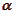 